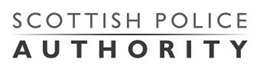 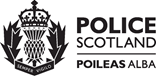 Equality and Human Rights Impact Assessment (EqHRIA)Summary of ResultsPolicy/Practice Name: Cybercrime First Responder Guide (FRG) National GuidanceOwning Department: SCD OCCTI – Policing in a Digital World ProgrammeDate EqHRIA Completed: 03/05/2022Purpose of Policy/Practice: The FRG is intended to provide police personnel at a front line investigative level with the skills and information required to assist with the investigation of cybercrimes or general incidents with a potential digital footprint, including awareness surrounding the identification and extraction of material that may be of evidential value. It has been written to reflect both Scottish Legislation and current Cybercrime investigation techniques.Summary of Analysis / Decisions:What the assessment found, and actions already taken. The assessment undertaken in relation to the FRG found there to be no impact on any protected characteristics.  It was further assessed that although there would be some impact to human rights and freedoms as a result of guidance provided within the FRG, these actions would be justified on legal / objective grounds.Practices outlined in the FRG were shown to positively protect both Articles 2 and 6 of the ECHR.  It was also found that the FRG both protected and infringed Articles 8 and Protocol 1, Article 1.  In each instance where rights / freedoms were found to be protected or infringed, this was supported by either statutory authorities (e.g. in all occasions through s.20 Police and Fire Reform (Scotland) Act 2012), case law  or other Police Scotland approved policies or procedures.Summary of Mitigation Actions:What the assessment found, and actions already taken.The owning department will monitor changes in legislation/policy/circumstances which may affect the FRG and assess how these changes may impact on those with protected characteristics or an individual's human rights.In addition they will be responsible for the review of both the FRG and EqHRIA as and when required.